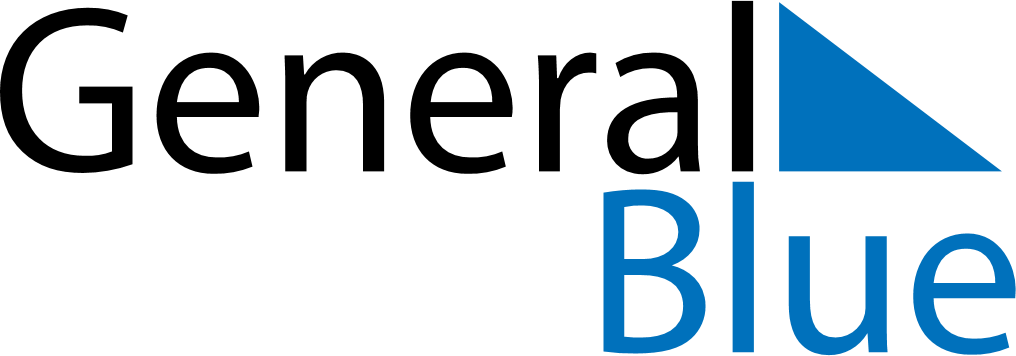 March 2024March 2024March 2024March 2024March 2024March 2024March 2024Afega, Tuamasaga, SamoaAfega, Tuamasaga, SamoaAfega, Tuamasaga, SamoaAfega, Tuamasaga, SamoaAfega, Tuamasaga, SamoaAfega, Tuamasaga, SamoaAfega, Tuamasaga, SamoaSundayMondayMondayTuesdayWednesdayThursdayFridaySaturday12Sunrise: 6:28 AMSunset: 6:50 PMDaylight: 12 hours and 21 minutes.Sunrise: 6:29 AMSunset: 6:50 PMDaylight: 12 hours and 20 minutes.34456789Sunrise: 6:29 AMSunset: 6:49 PMDaylight: 12 hours and 20 minutes.Sunrise: 6:29 AMSunset: 6:48 PMDaylight: 12 hours and 19 minutes.Sunrise: 6:29 AMSunset: 6:48 PMDaylight: 12 hours and 19 minutes.Sunrise: 6:29 AMSunset: 6:48 PMDaylight: 12 hours and 18 minutes.Sunrise: 6:29 AMSunset: 6:47 PMDaylight: 12 hours and 17 minutes.Sunrise: 6:29 AMSunset: 6:46 PMDaylight: 12 hours and 17 minutes.Sunrise: 6:30 AMSunset: 6:46 PMDaylight: 12 hours and 16 minutes.Sunrise: 6:30 AMSunset: 6:45 PMDaylight: 12 hours and 15 minutes.1011111213141516Sunrise: 6:30 AMSunset: 6:45 PMDaylight: 12 hours and 14 minutes.Sunrise: 6:30 AMSunset: 6:44 PMDaylight: 12 hours and 13 minutes.Sunrise: 6:30 AMSunset: 6:44 PMDaylight: 12 hours and 13 minutes.Sunrise: 6:30 AMSunset: 6:43 PMDaylight: 12 hours and 13 minutes.Sunrise: 6:30 AMSunset: 6:43 PMDaylight: 12 hours and 12 minutes.Sunrise: 6:30 AMSunset: 6:42 PMDaylight: 12 hours and 11 minutes.Sunrise: 6:30 AMSunset: 6:41 PMDaylight: 12 hours and 10 minutes.Sunrise: 6:30 AMSunset: 6:41 PMDaylight: 12 hours and 10 minutes.1718181920212223Sunrise: 6:31 AMSunset: 6:40 PMDaylight: 12 hours and 9 minutes.Sunrise: 6:31 AMSunset: 6:39 PMDaylight: 12 hours and 8 minutes.Sunrise: 6:31 AMSunset: 6:39 PMDaylight: 12 hours and 8 minutes.Sunrise: 6:31 AMSunset: 6:39 PMDaylight: 12 hours and 7 minutes.Sunrise: 6:31 AMSunset: 6:38 PMDaylight: 12 hours and 6 minutes.Sunrise: 6:31 AMSunset: 6:37 PMDaylight: 12 hours and 6 minutes.Sunrise: 6:31 AMSunset: 6:36 PMDaylight: 12 hours and 5 minutes.Sunrise: 6:31 AMSunset: 6:36 PMDaylight: 12 hours and 4 minutes.2425252627282930Sunrise: 6:31 AMSunset: 6:35 PMDaylight: 12 hours and 3 minutes.Sunrise: 6:31 AMSunset: 6:34 PMDaylight: 12 hours and 3 minutes.Sunrise: 6:31 AMSunset: 6:34 PMDaylight: 12 hours and 3 minutes.Sunrise: 6:31 AMSunset: 6:34 PMDaylight: 12 hours and 2 minutes.Sunrise: 6:31 AMSunset: 6:33 PMDaylight: 12 hours and 1 minute.Sunrise: 6:32 AMSunset: 6:32 PMDaylight: 12 hours and 0 minutes.Sunrise: 6:32 AMSunset: 6:32 PMDaylight: 12 hours and 0 minutes.Sunrise: 6:32 AMSunset: 6:31 PMDaylight: 11 hours and 59 minutes.31Sunrise: 6:32 AMSunset: 6:30 PMDaylight: 11 hours and 58 minutes.